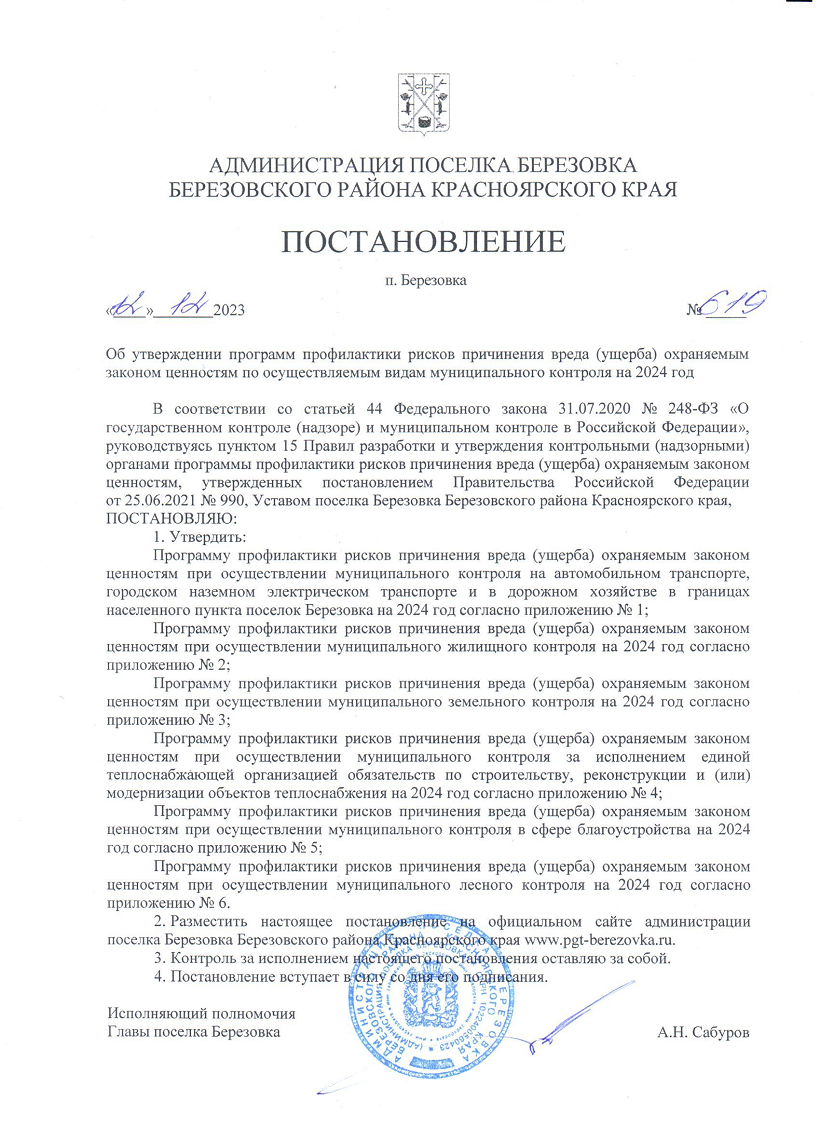 Программапрофилактики рисков причинения вреда (ущерба) охраняемым законом ценностям 
при осуществлении муниципального контроля на автомобильном транспорте, городском наземном электрическом транспорте и в дорожном хозяйстве в границах населенного пункта поселок Березовка на 2024 годI. ОБЩИЕ ПОЛОЖЕНИЯ1.1. Программа профилактики рисков причинения вреда (ущерба) охраняемым законом ценностям при осуществлении муниципального контроля на автомобильном транспорте, городском наземном электрическом транспорте и в дорожном хозяйстве в границах населенного пункта поселок Березовка на 2024 год (далее соответственно – Программа профилактики, муниципальный контроль) разработана в соответствии с Федеральным законом от 31.07.2020 № 248-ФЗ «О государственном контроле (надзоре) и муниципальном контроле в Российской Федерации» (далее – Федеральный закон № 248-ФЗ), Постановлением Правительства РФ от 25.06.2021 № 990 «Об утверждении Правил разработки и утверждения контрольными (надзорными) органами программы профилактики рисков причинения вреда (ущерба) охраняемым законом ценностям», решением Березовского поселкового Совета депутатов от 24.05.2022 № 19-9 «Об утверждении Положения о муниципальном контроле на автомобильном транспорте, городском наземном электрическом транспорте и в дорожном хозяйстве в границах муниципального образования поселок Березовка Березовского района Красноярского края».1.2. Органом, уполномоченным на осуществление муниципального контроля и реализацию мероприятий Программы профилактики на территории муниципального образования городское поселение поселок Березовка Березовского муниципального района Красноярского края является администрация поселка Березовка (далее – администрация, контрольный орган).II. АНАЛИЗ ТЕКУЩЕГО СОСТОЯНИЯ ОСУЩЕСТВЛЕНИЯ МУНИЦИПАЛЬНОГО КОНТРОЛЯ, ОПИСАНИЕ ТЕКУЩЕГО РАЗВИТИЯ ПРОФИЛАКТИЧЕСКОЙ ДЕЯТЕЛЬНОСТИ АДМИНИСТРАЦИИ, ХАРАКТЕРИСТИКА ПРОБЛЕМ, НА РЕШЕНИЕ КОТОРЫХ НАПРАВЛЕНА ПРОГРАММА2.1. Предметом муниципального контроля является соблюдение юридическими лицами, индивидуальными предпринимателями, гражданами обязательных требований:1) в области автомобильных дорог и дорожной деятельности, установленных в отношении автомобильных дорог местного значения поселка Березовка (далее – автомобильные дороги местного значения или автомобильные дороги общего пользования местного значения):а) к эксплуатации объектов дорожного сервиса, размещенных в полосах отвода и (или) придорожных полосах автомобильных дорог общего пользования;б) к осуществлению работ по капитальному ремонту, ремонту и содержанию автомобильных дорог общего пользования и искусственных дорожных сооружений на них (включая требования к дорожно-строительным материалам и изделиям) в части обеспечения сохранности автомобильных дорог;2) установленных в отношении перевозок по муниципальным маршрутам регулярных перевозок, не относящихся к предмету федерального государственного контроля (надзора) на автомобильном транспорте, городском наземном электрическом транспорте и в дорожном хозяйстве в области организации регулярных перевозок.2.2. Объектами муниципального контроля являются:а) в рамках пункта 1 части 1 статьи 16 Федерального закона № 248-ФЗ:деятельность по использованию полос отвода и (или) придорожных полос автомобильных дорог общего пользования местного значения;деятельность по осуществлению работ по капитальному ремонту, ремонту и содержанию автомобильных дорог общего пользования местного значения и искусственных дорожных сооружений на них;деятельность по перевозкам по муниципальным маршрутам регулярных перевозок, не относящихся к предмету федерального государственного контроля (надзора) на автомобильном транспорте, городском наземном электрическом транспорте и в дорожном хозяйстве в области организации регулярных перевозок;б) в рамках пункта 2 части 1 статьи 16 Федерального закона № 248-ФЗ:внесение платы за проезд по платным автомобильным дорогам общего пользования местного значения, платным участкам таких автомобильных дорог (в случае создания платных автомобильных дорог общего пользования местного значения, платных участков таких автомобильных дорог);внесение платы за пользование на платной основе парковками (парковочными местами), расположенными на автомобильных дорогах общего пользования местного значения (в случае создания таких парковок (парковочных мест);внесение платы в счет возмещения вреда, причиняемого тяжеловесными транспортными средствами при движении по автомобильным дорогам местного значения;внесение платы за присоединение объектов дорожного сервиса к автомобильным дорогам общего пользования местного значения;дорожно-строительные материалы, указанные в приложении № 1 к техническому регламенту Таможенного союза «Безопасность автомобильных дорог» (ТР ТС 014/2011);дорожно-строительные изделия, указанные в приложении № 2 к техническому регламенту Таможенного союза «Безопасность автомобильных дорог» (ТР ТС 014/2011);в) в рамках пункта 3 части 1 статьи 16 Федерального закона № 248-ФЗ:объекты дорожного сервиса, размещенные в полосах отвода и (или) придорожных полосах автомобильных дорог общего пользования местного значения;придорожные полосы и полосы отвода автомобильных дорог общего пользования местного значения;автомобильная дорога общего пользования местного значения и искусственные дорожные сооружения на ней;примыкания к автомобильным дорогам местного значения, в том числе примыкания объектов дорожного сервиса.2.3. Основными функциями муниципального контроля являются предупреждение, выявление и пресечение нарушений контролируемыми лицами обязательных требований посредством организации и проведения проверок указанных лиц.2.4. Контролируемыми лицами при осуществлении муниципального контроля являются юридические лица, индивидуальные предприниматели, граждане.2.5. Главной задачей администрации при осуществлении муниципального контроля является проведение профилактических мероприятий, направленных на снижение риска причинения вреда (ущерба), что является приоритетным по отношению к проведению контрольных мероприятий.2.6. Положением о муниципальном контроле предусмотрены следующие профилактические мероприятия:1) информирование;2) консультирование.Информирование граждан, юридических лиц, индивидуальных предпринимателей по вопросам соблюдения обязательных требований осуществляется посредством размещения соответствующих сведений на официальном сайте администрации в информационно-телекоммуникационной сети «Интернет».На регулярной основе давались консультации в ходе личных приемов, а также посредством телефонной связи и письменных ответов на обращения.2.7. Администрацией при наличии сведений о причинении вреда (ущерба) или об угрозе причинения вреда (ущерба) охраняемым законом ценностям проводятся контрольные мероприятия:со взаимодействием с контролируемыми лицами (инспекционный визит, рейдовый осмотр, документарная проверка, выездная проверка);без взаимодействия с контролируемыми лицами (наблюдение за соблюдением обязательных требований (мониторинг безопасности), выездное обследование).В соответствии со статьей 18 Федерального закона от 08.03.2022 № 46-ФЗ «О внесении изменений в отдельные законодательные акты Российской Федерации» в целях установления мер поддержки экономики в условиях недружественных действий иностранных государств, принято постановление Правительства Российской Федерации от 10.03.2022 № 336 «Об особенностях организации и осуществления государственного контроля (надзора), муниципального контроля» (далее – Постановление № 336).Постановлением № 336 введен мораторий на плановые и внеплановые контрольные мероприятия, за исключением отдельных видов федерального контроля (надзора) по объектам контроля чрезвычайно высокого риска и высокого риска, и опасных производственных объектов.К проблемам, на решение которых направлена Программа профилактики, относятся случаи:1) неосуществления работ по капитальному ремонту, ремонту и содержанию автомобильных дорог общего пользования местного значения и искусственных дорожных сооружений на них;2) строительства, реконструкции объектов капитального строительства, объектов дорожного сервиса в границах полосы отвода и (или) придорожных полос автомобильных дорог общего пользования местного значения без согласия владельцев автомобильных дорог, без разрешения на строительство в случае, когда такое разрешение требуется в соответствии с законодательством Российской Федерации, или с нарушением технических требований и условий, подлежащих обязательному исполнению, без утвержденных схем организации дорожного движения, без элементов обустройства автомобильной дороги в пределах объекта дорожного сервиса;3) строительства, реконструкции, капитального ремонта примыканий к автомобильным дорогам местного значения, в том числе примыканий объектов дорожного сервиса, без согласия владельцев автомобильных дорог, без разрешения на строительство в случае, когда такое разрешение требуется в соответствии с законодательством Российской Федерации, или с нарушением технических требований и условий, подлежащих обязательному исполнению;4) установки рекламных конструкций, информационных щитов и указателей в границах полосы отвода и (или) придорожных полос автомобильных дорог общего пользования местного значения без согласия владельцев автомобильных дорог или с нарушением технических требований и условий, подлежащих обязательному исполнению;5) прокладки, переустройства, переноса инженерных коммуникаций в границах полосы отвода и (или) придорожных полос автомобильных дорог общего пользования местного значения с нарушением условий договоров с владельцами автомобильных дорог, без согласования владельцем автомобильной дороги планируемого размещения инженерных коммуникаций или с нарушением технических требований и условий, подлежащих обязательному исполнению;6) невыполнения в установленный срок предписания об устранении выявленного нарушения обязательных требований.Наиболее распространенной причиной перечисленных нарушений является стремление сэкономить средства, необходимые для приведения объектов контроля в состояние, соответствующее обязательным требованиям в области автомобильных дорог и дорожной деятельности, установленным в отношении автомобильных дорог местного значения.Несоблюдение обязательных требований в области автомобильных дорог и дорожной деятельности, установленных в отношении автомобильных дорог местного значения, является существенным фактором, влияющим на состояние аварийности. Указанные нарушения непосредственно влияют на безопасность участников дорожного движения и могут привести к необратимым последствиям.Мероприятия Программы профилактики будут способствовать частичному решению обозначенных проблем в связи с повышением информированности контролируемых лиц относительно последствий нарушения обязательны требований и способов устранения нарушений предусмотренными законодательством и муниципальными правовыми актами способами.III. ЦЕЛИ И ЗАДАЧИ РЕАЛИЗАЦИИ ПРОГРАММЫ ПРОФИЛАКТИКИ3.1. Целями реализации Программы являются:предупреждение нарушений обязательных требований в сфере дорожной деятельности в отношении автомобильных дорог местного значения в границах населенного пункта поселения;предотвращение угрозы причинения, либо причинения вреда (ущерба) охраняемым законом ценностям вследствие нарушений обязательных требований;устранение существующих и потенциальных условий, причин и факторов, способных привести к нарушению обязательных требований и угрозе причинения, либо причинения вреда;формирование моделей социально ответственного, добросовестного, правового поведения контролируемых лиц;повышение прозрачности системы контрольно-надзорной деятельности.3.2. Задачами реализации Программы являются:оценка возможной угрозы причинения, либо причинения вреда (ущерба) охраняемым законом ценностям, выработка и реализация профилактических мер, способствующих ее снижению;выявление факторов угрозы причинения, либо причинения вреда (ущерба), причин и условий, способствующих нарушению обязательных требований, определение способов устранения или снижения угрозы;создание условий для изменения ценностного отношения контролируемых лиц к рисковому поведению, формирования позитивной ответственности за свое поведение, поддержания мотивации к добросовестному поведению;регулярная ревизия обязательных требований и принятие мер к обеспечению реального влияния на подконтрольную сферу комплекса обязательных требований, соблюдение которых составляет предмет муниципального контроля;формирование единого понимания обязательных требований у всех участников контрольно-надзорной деятельности;создание и внедрение мер системы позитивной профилактики; повышение уровня правовой грамотности контролируемых лиц, в том числе путем обеспечения доступности информации об обязательных требованиях и необходимых мерах по их исполнению;снижение издержек контрольно-надзорной деятельности и административной нагрузки на контролируемых лиц.IV. ПЕРЕЧЕНЬ ПРОФИЛАКТИЧЕСКИХ МЕРОПРИЯТИЙ, СРОКИ (ПЕРИОДИЧНОСТЬ) ИХ ПРОВЕДЕНИЯX. ПОКАЗАТЕЛИ РЕЗУЛЬТАТИВНОСТИ И ЭФФЕКТИВНОСТИ 
ПРОГРАММЫ ПРОФИЛАКТИКИ5.1. Количество выявленных нарушений обязательных требований.5.2. Количество проведенных профилактических мероприятий.5.3. Проведение совместных межведомственных профилактических мероприятий юридических лиц, индивидуальных предпринимателей, физических лиц (граждан).5.4. Ожидаемый результат от реализации Программы профилактики – снижение количества выявленных нарушений обязательных требований.5.5. Сведения о достижении показателей результативности и эффективности Программы профилактики включаются администрацией в состав доклада о виде муниципального контроля в соответствии со статьей 30 Федерального закона № 248-ФЗ.Программапрофилактики рисков причинения вреда (ущерба) охраняемым законом ценностям 
при осуществлении муниципального жилищного контроля на 2024 годI. ОБЩИЕ ПОЛОЖЕНИЯ1.1. Программа профилактики рисков причинения вреда (ущерба) охраняемым законом ценностям при осуществлении муниципального жилищного контроля на 2024 год (далее соответственно – Программа профилактики, муниципальный контроль) разработана в соответствии с Федеральным законом от 31.07.2020 № 248-ФЗ «О государственном контроле (надзоре) и муниципальном контроле в Российской Федерации» (далее – Федеральный закон № 248-ФЗ), Постановлением Правительства РФ от 25.06.2021 № 990 «Об утверждении Правил разработки и утверждения контрольными (надзорными) органами программы профилактики рисков причинения вреда (ущерба) охраняемым законом ценностям», решением Березовского поселкового Совета депутатов от 14.12.2021 № 15-7 «Об утверждении Положения о муниципальном жилищном контроле».1.2. Органом, уполномоченным на осуществление муниципального жилищного контроля и реализацию мероприятий Программы профилактики на территории муниципального образования городское поселение поселок Березовка Березовского муниципального района Красноярского края является администрация поселка Березовка (далее – администрация, контрольный орган). II. АНАЛИЗ ТЕКУЩЕГО СОСТОЯНИЯ ОСУЩЕСТВЛЕНИЯ МУНИЦИПАЛЬНОГО КОНТРОЛЯ, ОПИСАНИЕ ТЕКУЩЕГО РАЗВИТИЯ ПРОФИЛАКТИЧЕСКОЙ ДЕЯТЕЛЬНОСТИ АДМИНИСТРАЦИИ, ХАРАКТЕРИСТИКА ПРОБЛЕМ, НА РЕШЕНИЕ КОТОРЫХ НАПРАВЛЕНА ПРОГРАММА2.1. Предметом муниципального контроля является соблюдение юридическими лицами, индивидуальными предпринимателями и гражданами обязательных требований, установленных в отношении муниципального жилищного фонда федеральными законами, законами субъектов Российской Федерации, а также муниципальными правовыми актами (далее – обязательные требования).2.2. Объектами муниципального жилищного контроля являются:1) деятельность, действия (бездействие) контролируемых лиц, в рамках которых должны соблюдаться обязательные требования, в том числе предъявляемые к контролируемым лицам, осуществляющим деятельность, действия (бездействие);2) результаты деятельности контролируемых лиц, в том числе работы и услуги, к которым предъявляются обязательные требования;3) здания, помещения, сооружения, территории, включая земельные участки, предметы и другие объекты, которыми контролируемые лица владеют и (или) пользуются и к которым предъявляются обязательные требования.2.3. Основными функциями муниципального жилищного контроля являются предупреждение, выявление и пресечение нарушений контролируемыми лицами обязательных требований посредством организации и проведения проверок указанных лиц. 2.4. Контролируемыми лицами при осуществлении муниципального контроля являются юридические лица, индивидуальные предприниматели, граждане.2.5. Главной задачей администрации является переориентация контрольной деятельности на объекты высокого риска и усиление профилактической работы в отношении всех объектов контроля, обеспечивая приоритет проведения профилактики.2.6. Положением о муниципальном контроле предусмотрены следующие профилактические мероприятия:1) информирование;2) объявление предостережения;3) консультирование;4) профилактический визит.Информирование граждан, юридических лиц, индивидуальных предпринимателей по вопросам соблюдения обязательных требований осуществляется посредством размещения соответствующих сведений на официальном сайте администрации в информационно-телекоммуникационной сети «Интернет».При наличии сведений о готовящихся нарушениях обязательных требований администрацией в адрес контролируемых лиц объявляются предостережения. Администрацией за истекший период 2023 года объявлено 18 предостережений, в которых контролируемым лицам предложено принять меры по обеспечению соблюдения обязательных требований.На регулярной основе давались консультации в ходе личных приемов, а также посредством телефонной связи и письменных ответов на обращения.2.7. Администрацией при наличии сведений о причинении вреда (ущерба) или об угрозе причинения вреда (ущерба) охраняемым законом ценностям либо выявлении соответствия объекта контроля параметрам, утвержденным индикаторами риска нарушения обязательных требований, или отклонения объекта контроля от таких параметров проводятся контрольные мероприятия:со взаимодействием с контролируемыми лицами (инспекционный визит, документарная проверка, выездная проверка);без взаимодействия с контролируемыми лицами (наблюдение за соблюдением обязательных требований (мониторинг безопасности), выездное обследование).В соответствии со статьей 18 Федерального закона от 08.03.2022 № 46-ФЗ «О внесении изменений в отдельные законодательные акты Российской Федерации» в целях установления мер поддержки экономики в условиях недружественных действий иностранных государств, принято постановление Правительства Российской Федерации от 10.03.2022 № 336 «Об особенностях организации и осуществления государственного контроля (надзора), муниципального контроля» (далее – Постановление № 336).Постановлением № 336 введен мораторий на плановые и внеплановые контрольные мероприятия, за исключением отдельных видов федерального контроля (надзора) по объектам контроля чрезвычайно высокого риска и высокого риска, и опасных производственных объектов.2.8. Мониторинг состояния контролируемых лиц в сфере жилищного законодательства выявил следующие основные группы нарушений, допускаемых контролируемыми лицами в ходе осуществления деятельности по управлению многоквартирными домами:нарушения обязательных требований к содержанию и ремонту общего имущества собственников помещений в многоквартирных домах;предоставление коммунальных услуг ненадлежащего качества пользователям муниципальных жилых помещений в многоквартирных домах.Одной из причин вышеуказанных нарушений является различное толкование юридическими лицами и индивидуальными предпринимателями действующего жилищного законодательства и позиция контролируемых лиц о необязательности соблюдения этих требований.Наиболее значимым риском является факт причинения вреда объектам жилищного фонда вследствие нарушения жилищного законодательства контролируемым лицом, в том числе вследствие действий (бездействия) должностных лиц контролируемого лица, и (или) иных лиц, действующих на основании договорных отношений с контролируемым лицом.2.9. Проведение профилактических мероприятий, направленных на соблюдение контролируемыми лицами обязательных требований жилищного законодательства, на побуждение контролируемых лиц к добросовестности, будет способствовать повышению их ответственности, а также снижению количества совершаемых нарушений.III. ЦЕЛИ И ЗАДАЧИ РЕАЛИЗАЦИИ ПРОГРАММЫ ПРОФИЛАКТИКИ3.1. Целями Программы профилактики является:предотвращение рисков причинения вреда охраняемым законом ценностям через предупреждение совершения контролируемыми лицами нарушений в области жилищных отношений, включая устранение причин, факторов и условий, способствующих возможному нарушению обязательных требований, оценка соблюдения которых является предметом муниципального жилищного контроля на территории муниципального образования;снижение административной нагрузки на контролируемых лиц;минимизация рисков возникновения нарушений обязательных требований контролируемыми лицами;повышение прозрачности и эффективности осуществления муниципального жилищного контроля.3.2. Задачами Программы профилактики являются:формирование и внедрение новых средств коммуникации и методов взаимодействия с контролируемыми лицами при осуществлении муниципального жилищного контроля;формирование одинакового понимания обязательных требований контролируемыми лицами;выявление причин, факторов и условий, способствующих нарушению обязательных требований, определение способов их устранения;осуществление планирования и проведения профилактики нарушений обязательных требований на основе принципов их понятности, информационной открытости, а также обязательности, актуальности, периодичности профилактических мероприятий.IV. ПЕРЕЧЕНЬ ПРОФИЛАКТИЧЕСКИХ МЕРОПРИЯТИЙ, СРОКИ (ПЕРИОДИЧНОСТЬ) ИХ ПРОВЕДЕНИЯX. ПОКАЗАТЕЛИ РЕЗУЛЬТАТИВНОСТИ И ЭФФЕКТИВНОСТИ 
ПРОГРАММЫ ПРОФИЛАКТИКИ5.1. Количество выявленных нарушений обязательных требований.5.2. Количество проведенных профилактических мероприятий.5.3. Проведение совместных межведомственных профилактических мероприятий юридических лиц, индивидуальных предпринимателей, физических лиц (граждан).5.4. Ожидаемый результат от реализации Программы профилактики – снижение количества выявленных нарушений обязательных требований.5.5. Сведения о достижении показателей результативности и эффективности Программы профилактики включаются администрацией в состав доклада о виде муниципального контроля в соответствии со статьей 30 Федерального закона № 248-ФЗ.Программапрофилактики рисков причинения вреда (ущерба) охраняемым законом ценностям 
при осуществлении муниципального земельного контроля на 2024 годI. ОБЩИЕ ПОЛОЖЕНИЯ1.1. Программа профилактики рисков причинения вреда (ущерба) охраняемым законом ценностям при осуществлении муниципального земельного контроля на 2024 год (далее соответственно – Программа профилактики, муниципальный контроль) разработана в соответствии с Федеральным законом от 31.07.2020 № 248-ФЗ «О государственном контроле (надзоре) и муниципальном контроле в Российской Федерации» (далее – Федеральный закон № 248-ФЗ), Постановлением Правительства РФ от 25.06.2021 № 990 «Об утверждении Правил разработки и утверждения контрольными (надзорными) органами программы профилактики рисков причинения вреда (ущерба) охраняемым законом ценностям», решением Березовского поселкового Совета депутатов от 13.02.2023 № 28-4 «Об утверждении Положения о муниципальном земельном контроле в границах городского поселения поселок Березовка».1.2. Органом, уполномоченным на осуществление муниципального контроля и реализацию мероприятий Программы профилактики на территории муниципального образования городское поселение поселок Березовка Березовского муниципального района Красноярского края является администрация поселка Березовка (далее – администрация, контрольный орган).II. АНАЛИЗ ТЕКУЩЕГО СОСТОЯНИЯ ОСУЩЕСТВЛЕНИЯ МУНИЦИПАЛЬНОГО КОНТРОЛЯ, ОПИСАНИЕ ТЕКУЩЕГО РАЗВИТИЯ ПРОФИЛАКТИЧЕСКОЙ ДЕЯТЕЛЬНОСТИ АДМИНИСТРАЦИИ, ХАРАКТЕРИСТИКА ПРОБЛЕМ, НА РЕШЕНИЕ КОТОРЫХ НАПРАВЛЕНА ПРОГРАММА2.1. Предметом муниципального контроля является соблюдение юридическими лицами, индивидуальными предпринимателями, гражданами обязательных требований земельного законодательства в отношении объектов земельных отношений, за нарушение которых законодательством предусмотрена административная ответственность.2.2. Объектами муниципального контроля являются:1) деятельность, действия (бездействие) контролируемых лиц на объектах земельных отношений (земли, земельные участки; части земельных участков), в рамках которых должны соблюдаться обязательные требования, в том числе предъявляемые к гражданам и организациям, осуществляющим деятельность, действия (бездействие);2) результаты деятельности контролируемых лиц на объектах земельных отношений (земли, земельные участки; части земельных участков), в том числе работы и услуги, к которым предъявляются обязательные требования;3) объекты земельных отношений (земли, земельные участки; части земельных участков), которыми контролируемые лица владеют и (или) пользуются и к которым предъявляются обязательные требования.2.3. Основными функциями муниципального контроля являются предупреждение, выявление и пресечение нарушений контролируемыми лицами обязательных требований посредством организации и проведения проверок указанных лиц. 2.4. Контролируемыми лицами при осуществлении муниципального контроля являются юридические лица, индивидуальные предприниматели, граждане.2.5. Главной задачей администрации при осуществлении муниципального контроля является проведение профилактических мероприятий, направленных на снижение риска причинения вреда (ущерба), что является приоритетным по отношению к проведению контрольных мероприятий.2.6. Положением о муниципальном контроле предусмотрены следующие профилактические мероприятия:1) информирование;2) объявление предостережения;3) консультирование.Информирование граждан, юридических лиц, индивидуальных предпринимателей по вопросам соблюдения обязательных требований осуществляется посредством размещения соответствующих сведений на официальном сайте администрации в информационно-телекоммуникационной сети «Интернет».При наличии сведений о готовящихся нарушениях обязательных требований администрацией в адрес контролируемых лиц объявляются предостережения.На регулярной основе давались консультации в ходе личных приемов, а также посредством телефонной связи и письменных ответов на обращения.2.7. Администрацией при наличии сведений о причинении вреда (ущерба) или об угрозе причинения вреда (ущерба) охраняемым законом ценностям проводятся контрольные мероприятия:со взаимодействием с контролируемыми лицами (инспекционный визит, рейдовый осмотр, документарная проверка, выездная проверка);без взаимодействия с контролируемыми лицами (наблюдение за соблюдением обязательных требований (мониторинг безопасности), выездное обследование).Так, при проведении контрольных мероприятий администрацией было проведено 50 контрольных мероприятия в форме выездных проверок.В соответствии со статьей 18 Федерального закона от 08.03.2022 № 46-ФЗ «О внесении изменений в отдельные законодательные акты Российской Федерации» в целях установления мер поддержки экономики в условиях недружественных действий иностранных государств, принято постановление Правительства Российской Федерации от 10.03.2022 № 336 «Об особенностях организации и осуществления государственного контроля (надзора), муниципального контроля» (далее – Постановление № 336).Постановлением № 336 введен мораторий на плановые и внеплановые контрольные мероприятия, за исключением отдельных видов федерального контроля (надзора) по объектам контроля чрезвычайно высокого риска и высокого риска, и опасных производственных объектов.2.8. Программа профилактики направлена на решение проблем связанных с:недополучением бюджетами бюджетной системы Российской Федерации денежных средств от уплаты земельного налога и арендных платежей по договорам аренды земель, находящихся в государственной и муниципальной собственности;непроведением работ по межеванию земельных участков и невнесением в Единый государственный реестр недвижимости сведений о земельных участках и правах на них;нарушением имущественных прав Российской Федерации, субъектов Российской Федерации, органов местного самоуправления, юридических лиц и граждан;затратами средств из бюджетов бюджетной системы Российской Федерации на приведение земель в состояние, пригодное для использования по целевому назначению.2.9. Проведение профилактических мероприятий, направленных на соблюдение контролируемыми лицами обязательных требований, на побуждение контролируемых лиц к добросовестности, будет способствовать повышению их ответственности, снижению количества совершаемых нарушений обязательных требований.III. ЦЕЛИ И ЗАДАЧИ РЕАЛИЗАЦИИ ПРОГРАММЫ ПРОФИЛАКТИКИ3.1. Целями реализации Программы являются:предотвращение рисков причинения вреда охраняемым законом ценностям;устранение существующих и потенциальных условий, причин и факторов, способных привести к нарушению обязательных требований и причинению вреда, охраняемым законом ценностям;предупреждение нарушений обязательных требований (снижение числа нарушений обязательных требований) всеми контролируемыми лицами;мотивация к добросовестному поведению контролируемых лиц и как следствие снижение уровня ущерба охраняемым законом ценностям;увеличение доли законопослушных контролируемых лиц;снижение административной нагрузки на контролируемых лиц;создание условий для доведения обязательных требований до контролируемых лиц, повышение информированности о способах их соблюдения;повышение прозрачности деятельности департамента при осуществлении муниципального земельного контроля.3.2. Задачами реализации программы являются:укрепление системы профилактики нарушений обязательных требований;выявление причин, факторов и условий, способствующих причинению вреда охраняемым законом ценностям и нарушению обязательных требований, определение способов устранения или снижения рисков их возникновения;повышение правосознания и правовой культуры контролируемых лиц в сфере земельных правоотношений;создание системы консультирования контролируемых лиц;разъяснение контролируемым лицам обязательных требований;повышение уровня правовой грамотности контролируемых лиц, в том числе путем обеспечения доступности информации об обязательных требованиях и необходимых мерах по их исполнению.IV. ПЕРЕЧЕНЬ ПРОФИЛАКТИЧЕСКИХ МЕРОПРИЯТИЙ, СРОКИ (ПЕРИОДИЧНОСТЬ) ИХ ПРОВЕДЕНИЯX. ПОКАЗАТЕЛИ РЕЗУЛЬТАТИВНОСТИ И ЭФФЕКТИВНОСТИ 
ПРОГРАММЫ ПРОФИЛАКТИКИ5.1. Количество выявленных нарушений обязательных требований.5.2. Количество проведенных профилактических мероприятий.5.3. Проведение совместных межведомственных профилактических мероприятий юридических лиц, индивидуальных предпринимателей, физических лиц (граждан).5.4. Ожидаемый результат от реализации Программы профилактики – снижение количества выявленных нарушений обязательных требований.5.5. Сведения о достижении показателей результативности и эффективности Программы профилактики включаются администрацией в состав доклада о виде муниципального контроля в соответствии со статьей 30 Федерального закона № 248-ФЗ.Программапрофилактики рисков причинения вреда (ущерба) охраняемым законом ценностям 
при осуществлении муниципального контроля за исполнением единой теплоснабжающей организацией обязательств по строительству, реконструкции и (или) модернизации объектов теплоснабжения на 2024 годI. ОБЩИЕ ПОЛОЖЕНИЯ1.1. Программа профилактики рисков причинения вреда (ущерба) охраняемым законом ценностям при осуществлении муниципального контроля за исполнением единой теплоснабжающей организацией обязательств по строительству, реконструкции и (или) модернизации объектов теплоснабжения на 2024 год (далее соответственно – Программа профилактики, муниципальный контроль) разработана в соответствии с Федеральным законом от 31.07.2020 № 248-ФЗ «О государственном контроле (надзоре) и муниципальном контроле в Российской Федерации» (далее – Федеральный закон № 248-ФЗ), Постановлением Правительства РФ от 25.06.2021 № 990 «Об утверждении Правил разработки и утверждения контрольными (надзорными) органами программы профилактики рисков причинения вреда (ущерба) охраняемым законом ценностям», решением Березовского поселкового Совета депутатов от 13.02.2023 № 28-5 «Об утверждении Положения о муниципальном контроле за исполнением единой теплоснабжающей организацией обязательств по строительству, реконструкции и (или) модернизации объектов теплоснабжения на территории городского поселения поселок Березовка».1.2. Органом, уполномоченным на осуществление муниципального контроля и реализацию мероприятий Программы профилактики на территории муниципального образования городское поселение поселок Березовка Березовского муниципального района Красноярского края является администрация поселка Березовка (далее – администрация, контрольный орган).II. АНАЛИЗ ТЕКУЩЕГО СОСТОЯНИЯ ОСУЩЕСТВЛЕНИЯ МУНИЦИПАЛЬНОГО КОНТРОЛЯ, ОПИСАНИЕ ТЕКУЩЕГО РАЗВИТИЯ ПРОФИЛАКТИЧЕСКОЙ ДЕЯТЕЛЬНОСТИ АДМИНИСТРАЦИИ, ХАРАКТЕРИСТИКА ПРОБЛЕМ, НА РЕШЕНИЕ КОТОРЫХ НАПРАВЛЕНА ПРОГРАММА2.1. Предметом муниципального контроля является соблюдение единой теплоснабжающей организацией в процессе реализации мероприятий по строительству, реконструкции и (или) модернизации объектов теплоснабжения на территории городского поселения поселок Березовка, необходимых для развития, обеспечения надежности и энергетической эффективности системы теплоснабжения и определенных для нее в схеме теплоснабжения, требований Федерального закона от 27.07.2010 № 190-ФЗ «О теплоснабжении» и принятых в соответствии с ним иных нормативных правовых актов, в том числе соответствие таких реализуемых мероприятий схеме теплоснабжения.2.2. Объектами муниципального контроля являются:1) деятельность, действия (бездействие) единой теплоснабжающей организации (далее также – контролируемое лицо) по исполнению обязательств, в рамках которых должны соблюдаться обязательные требования, указанные в части 3 статьи 23.7 Федерального закона от 27.07.2010 № 190-ФЗ «О теплоснабжении», согласно которой единая теплоснабжающая организация обязана реализовывать мероприятия по строительству, реконструкции и (или) модернизации объектов теплоснабжения, необходимых для развития, повышения надежности и энергетической эффективности системы теплоснабжения, определенные для нее в схеме теплоснабжения в соответствии с перечнем и сроками, указанными в схеме теплоснабжения;2) результаты деятельности единой теплоснабжающей организации, в том числе продукция (товары), работы и услуги, к которым предъявляются обязательные требования, указанные в части 3 статьи 23.7 Федерального закона от 27.07.2010 № 190-ФЗ «О теплоснабжении»;3) здания, помещения, сооружения, линейные объекты, территории, включая водные, земельные и лесные участки, оборудование, устройства, предметы, материалы, транспортные средства, компоненты природной среды, природные и природно-антропогенные объекты, другие объекты, которыми единая теплоснабжающая организация владеет и (или) пользуется, компоненты природной среды, природные и природно-антропогенные объекты, не находящиеся во владении и (или) пользовании единой теплоснабжающей организации (далее – производственные объекты), к которым предъявляются обязательные требования, указанные в части 3 статьи 23.7 Федерального закона от 27.07.2010 № 190-ФЗ «О теплоснабжении».2.3. Основными функциями муниципального контроля являются предупреждение, выявление и пресечение нарушений контролируемыми лицами обязательных требований посредством организации и проведения проверок указанных лиц. 2.4. Контролируемыми лицами при осуществлении муниципального контроля являются юридические лица, индивидуальные предприниматели (теплоснабжающая организация, которой в отношении системы (систем) теплоснабжения присвоен статус единой теплоснабжающей организации в схеме теплоснабжения).2.5. Главной задачей администрации при осуществлении муниципального контроля является проведение профилактических мероприятий, направленных на снижение риска причинения вреда (ущерба), что является приоритетным по отношению к проведению контрольных мероприятий.2.6. Положением о муниципальном контроле предусмотрены следующие профилактические мероприятия:1) информирование;2) объявление предостережения;3) консультирование.2.7. Администрацией при наличии сведений о причинении вреда (ущерба) или об угрозе причинения вреда (ущерба) охраняемым законом ценностям проводятся контрольные мероприятия:со взаимодействием с контролируемыми лицами (инспекционный визит, рейдовый осмотр, документарная проверка, выездная проверка);без взаимодействия с контролируемыми лицами (наблюдение за соблюдением обязательных требований (мониторинг безопасности), выездное обследование).2.8. Муниципальный контроль ранее не осуществлялся, Программа профилактики разработана впервые.2.9. Практика осуществления муниципального контроля на территории поселения отсутствует, в связи с чем, оценку состояния подконтрольной сферы произвести не представляется возможным.2.10. В связи с тем, что осуществление муниципального контроля на территории поселения ранее не осуществлялось, проблематика данной сферы в настоящее время не сформирована.2.11. В целом данная Программа профилактики направлена на обеспечение соблюдения обязательных требований, в том числе на предупреждение нарушения обязательных требований контролируемыми лицами.III. ЦЕЛИ И ЗАДАЧИ РЕАЛИЗАЦИИ ПРОГРАММЫ ПРОФИЛАКТИКИ3.1. Целями реализации Программы являются:предотвращение рисков причинения вреда охраняемым законом ценностям;устранение существующих и потенциальных условий, причин и факторов, способных привести к нарушению обязательных требований и причинению вреда, охраняемым законом ценностям;предупреждение нарушений обязательных требований (снижение числа нарушений обязательных требований) всеми контролируемыми лицами;мотивация к добросовестному поведению контролируемых лиц и как следствие снижение уровня ущерба охраняемым законом ценностям;увеличение доли законопослушных контролируемых лиц;снижение административной нагрузки на контролируемых лиц;создание условий для доведения обязательных требований до контролируемых лиц, повышение информированности о способах их соблюдения;повышение прозрачности деятельности департамента при осуществлении муниципального земельного контроля.2.2. Задачами реализации программы являются:укрепление системы профилактики нарушений обязательных требований;выявление причин, факторов и условий, способствующих причинению вреда охраняемым законом ценностям и нарушению обязательных требований, определение способов устранения или снижения рисков их возникновения;повышение правосознания и правовой культуры контролируемых лиц в сфере земельных правоотношений;создание системы консультирования контролируемых лиц;разъяснение контролируемым лицам обязательных требований;повышение уровня правовой грамотности контролируемых лиц, в том числе путем обеспечения доступности информации об обязательных требованиях и необходимых мерах по их исполнению.IV. ПЕРЕЧЕНЬ ПРОФИЛАКТИЧЕСКИХ МЕРОПРИЯТИЙ, СРОКИ (ПЕРИОДИЧНОСТЬ) ИХ ПРОВЕДЕНИЯПрограммапрофилактики рисков причинения вреда (ущерба) охраняемым законом ценностям 
при осуществлении муниципального контроля в сфере благоустройства на 2024 годI. ОБЩИЕ ПОЛОЖЕНИЯ1.1. Программа профилактики рисков причинения вреда (ущерба) охраняемым законом ценностям при осуществлении муниципального контроля в сфере благоустройства на 2024 год (далее соответственно – Программа профилактики, муниципальный контроль) разработана в соответствии с Федеральным законом от 31.07.2020 № 248-ФЗ «О государственном контроле (надзоре) и муниципальном контроле в Российской Федерации» (далее – Федеральный закон № 248-ФЗ), Постановлением Правительства РФ от 25.06.2021 № 990 «Об утверждении Правил разработки и утверждения контрольными (надзорными) органами программы профилактики рисков причинения вреда (ущерба) охраняемым законом ценностям», решением Березовского поселкового Совета депутатов от 24.05.2022 № 19-7 «Об утверждении Положения о муниципальном контроле в сфере благоустройства на территории муниципального образования поселок Березовка».1.2. Органом, уполномоченным на осуществление муниципального контроля в сфере благоустройства и реализацию мероприятий Программы профилактики на территории муниципального образования городское поселение поселок Березовка Березовского муниципального района Красноярского края является администрация поселка Березовка (далее – администрация, контрольный орган).II. АНАЛИЗ ТЕКУЩЕГО СОСТОЯНИЯ ОСУЩЕСТВЛЕНИЯ МУНИЦИПАЛЬНОГО КОНТРОЛЯ, ОПИСАНИЕ ТЕКУЩЕГО РАЗВИТИЯ ПРОФИЛАКТИЧЕСКОЙ ДЕЯТЕЛЬНОСТИ АДМИНИСТРАЦИИ, ХАРАКТЕРИСТИКА ПРОБЛЕМ, НА РЕШЕНИЕ КОТОРЫХ НАПРАВЛЕНА ПРОГРАММА2.1. Предметом муниципального контроля является соблюдение юридическими лицами, индивидуальными предпринимателями, гражданами Правил благоустройства территории муниципального образования поселок Березовка (далее – Правила благоустройства), требований к обеспечению доступности для инвалидов объектов социальной, инженерной и транспортной инфраструктур и предоставляемых услуг (далее – обязательные требования).2.2. Объектами муниципального контроля являются:1) элементы планировочной структуры (зоны (массивы), районы (в том числе жилые районы, микрорайоны, кварталы, промышленные районы), территории размещения садоводческих, огороднических некоммерческих объединений граждан);2) элементы улично-дорожной сети (аллеи, бульвары, магистрали, переулки, площади, проезды, проспекты, проулки, разъезды, спуски, тракты, тупики, улицы, шоссе);3) дворовые территории;4) детские и спортивные площадки;5) площадки для выгула животных;6) парковки (парковочные места);7) парки, скверы, иные зеленые зоны;8) технические и санитарно-защитные зоны.2.3. Основными функциями муниципального контроля являются предупреждение, выявление и пресечение нарушений контролируемыми лицами обязательных требований посредством организации и проведения проверок указанных лиц. 2.4. Контролируемыми лицами при осуществлении муниципального контроля являются юридические лица, индивидуальные предприниматели, граждане.2.5. Главной задачей администрации при осуществлении муниципального контроля является проведение профилактических мероприятий, направленных на снижение риска причинения вреда (ущерба), что является приоритетным по отношению к проведению контрольных мероприятий.2.6. Положением о муниципальном контроле предусмотрены следующие профилактические мероприятия:1) информирование;2) консультирование.Информирование граждан, юридических лиц, индивидуальных предпринимателей по вопросам соблюдения обязательных требований осуществляется посредством размещения соответствующих сведений на официальном сайте администрации в информационно-телекоммуникационной сети «Интернет».На регулярной основе давались консультации в ходе личных приемов, а также посредством телефонной связи и письменных ответов на обращения.2.7. Администрацией при наличии сведений о причинении вреда (ущерба) или об угрозе причинения вреда (ущерба) охраняемым законом ценностям проводятся контрольные мероприятия:со взаимодействием с контролируемыми лицами (инспекционный визит, рейдовый осмотр, документарная проверка, выездная проверка);без взаимодействия с контролируемыми лицами (наблюдение за соблюдением обязательных требований (мониторинг безопасности), выездное обследование).Так, при проведении контрольных мероприятий со взаимодействием администрацией было проведено 13 контрольных мероприятия, из которых: 12 – выездных проверок и 1 документарная проверка. По результатам поверок выявлено 10 нарушений обязательных требований, администрацией в адрес контролируемых лиц выдано 4 предписания об устранении выявленных нарушений в установленный срок.Кроме этого, администрацией при осуществлении муниципального контроля проводились контрольные мероприятия без взаимодействия с контролируемым лицом в виде выездного обследования. На основании заданий на проведение контрольного мероприятия без взаимодействия администрацией проведено 7 выездных обследований, по результатам которых выявлено 10 нарушений обязательных требований. В адрес контролируемых лиц администрацией направлены предостережения о недопустимости нарушения обязательных требований, контролируемым лицам предложено принять меры по обеспечению соблюдения обязательных требований.В соответствии со статьей 18 Федерального закона от 08.03.2022 № 46-ФЗ «О внесении изменений в отдельные законодательные акты Российской Федерации» в целях установления мер поддержки экономики в условиях недружественных действий иностранных государств, принято постановление Правительства Российской Федерации от 10.03.2022 № 336 «Об особенностях организации и осуществления государственного контроля (надзора), муниципального контроля» (далее – Постановление № 336).Постановлением № 336 введен мораторий на плановые и внеплановые контрольные мероприятия, за исключением отдельных видов федерального контроля (надзора) по объектам контроля чрезвычайно высокого риска и высокого риска, и опасных производственных объектов.2.8. К проблемам, на решение которых направлена Программа профилактики, относятся случаи:1) ненадлежащего содержания прилегающих территорий;2) несвоевременной очистки кровель зданий, сооружений от снега, наледи и сосулек;3) складирования твердых коммунальных отходов вне выделенных для такого складирования мест;4) выгула животных и выпаса сельскохозяйственных животных и птиц на территориях общего пользования.Наиболее распространенными причинами перечисленных нарушений являются: отсутствие у отдельных граждан экологической культуры, стремления к сохранению чистоты, а также стремление к экономии ресурсов, необходимых для систематического проведения мероприятий, направленных на создание комфортных условий проживания и сохранность окружающей среды.В ряде случаев у граждан отсутствует представление о размерах административных штрафов, подлежащих уплате в случае нарушения Правил благоустройства.Мероприятия Программы профилактики будут способствовать частичному решению обозначенных проблем в связи с повышением информированности контролируемых лиц относительно последствий нарушения обязательных требований и способов устранения нарушений предусмотренными законодательством и муниципальными правовыми актами способами.III. ЦЕЛИ И ЗАДАЧИ РЕАЛИЗАЦИИ ПРОГРАММЫ ПРОФИЛАКТИКИ3.1. Целями реализации Программы являются:предупреждение нарушений Правил благоустройства территории поселения, требований к обеспечению доступности для инвалидов объектов социальной, инженерной и транспортной инфраструктур и предоставляемых услуг;предотвращение угрозы причинения, либо причинения вреда (ущерба) охраняемым законом ценностям вследствие нарушений обязательных требований;устранение существующих и потенциальных условий, причин и факторов, способных привести к нарушению обязательных требований и угрозе причинения, либо причинения вреда;формирование моделей социально ответственного, добросовестного, правового поведения контролируемых лиц;повышение прозрачности системы контрольно-надзорной деятельности.3.2. Задачами реализации Программы являются:оценка возможной угрозы причинения, либо причинения вреда (ущерба) охраняемым законом, выработка и реализация профилактических мер, способствующих ее снижению;выявление факторов угрозы причинения, либо причинения вреда (ущерба), причин и условий, способствующих нарушению обязательных требований, определение способов устранения или снижения угрозы;создание условий для изменения ценностного отношения контролируемых лиц к рисковому поведению, формирования позитивной ответственности за свое поведение, поддержания мотивации к добросовестному поведению;регулярная ревизия обязательных требований и принятие мер к обеспечению реального влияния на подконтрольную сферу комплекса обязательных требований, соблюдение которых составляет предмет муниципального контроля;формирование единого понимания обязательных требований у всех участников контрольно-надзорной деятельности;создание и внедрение мер системы позитивной профилактики; повышение уровня правовой грамотности контролируемых лиц, в том числе путем обеспечения доступности информации об обязательных требованиях и необходимых мерах по их исполнению;снижение издержек контрольно-надзорной деятельности и административной нагрузки на контролируемых лиц.IV. ПЕРЕЧЕНЬ ПРОФИЛАКТИЧЕСКИХ МЕРОПРИЯТИЙ, СРОКИ (ПЕРИОДИЧНОСТЬ) ИХ ПРОВЕДЕНИЯX. ПОКАЗАТЕЛИ РЕЗУЛЬТАТИВНОСТИ И ЭФФЕКТИВНОСТИ 
ПРОГРАММЫ ПРОФИЛАКТИКИ5.1. Количество выявленных нарушений обязательных требований.5.2. Количество проведенных профилактических мероприятий.5.3. Проведение совместных межведомственных профилактических мероприятий юридических лиц, индивидуальных предпринимателей, физических лиц (граждан).5.4. Ожидаемый результат от реализации Программы профилактики – снижение количества выявленных нарушений обязательных требований.5.5. Сведения о достижении показателей результативности и эффективности Программы профилактики включаются администрацией в состав доклада о виде муниципального контроля в соответствии со статьей 30 Федерального закона № 248-ФЗ.Программапрофилактики рисков причинения вреда (ущерба) охраняемым законом ценностям 
при осуществлении муниципального лесного контроля на 2024 годI. ОБЩИЕ ПОЛОЖЕНИЯ1.1. Программа профилактики рисков причинения вреда (ущерба) охраняемым законом ценностям при осуществлении муниципального лесного контроля на 2024 год (далее соответственно – Программа профилактики, муниципальный контроль) разработана в соответствии с Федеральным законом от 31.07.2020 № 248-ФЗ «О государственном контроле (надзоре) и муниципальном контроле в Российской Федерации» (далее – Федеральный закон № 248-ФЗ), Постановлением Правительства РФ от 25.06.2021 № 990 «Об утверждении Правил разработки и утверждения контрольными (надзорными) органами программы профилактики рисков причинения вреда (ущерба) охраняемым законом ценностям», решением Березовского поселкового Совета депутатов от 13.02.2023 № 28-1 «Об утверждении Положения о муниципальном земельном контроле в границах городского поселения поселок Березовка».1.2. Органом, уполномоченным на осуществление муниципального контроля и реализацию мероприятий Программы профилактики на территории муниципального образования городское поселение поселок Березовка Березовского муниципального района Красноярского края является администрация поселка Березовка (далее – администрация, контрольный орган).II. АНАЛИЗ ТЕКУЩЕГО СОСТОЯНИЯ ОСУЩЕСТВЛЕНИЯ МУНИЦИПАЛЬНОГО КОНТРОЛЯ, ОПИСАНИЕ ТЕКУЩЕГО РАЗВИТИЯ ПРОФИЛАКТИЧЕСКОЙ ДЕЯТЕЛЬНОСТИ АДМИНИСТРАЦИИ, ХАРАКТЕРИСТИКА ПРОБЛЕМ, НА РЕШЕНИЕ КОТОРЫХ НАПРАВЛЕНА ПРОГРАММА2.1. Предметом муниципального контроля является соблюдение юридическими лицами, индивидуальными предпринимателями и гражданами в отношении лесных участков, находящихся в муниципальной собственности, требований, установленных в соответствии с Лесным кодексом Российской Федерации, другими федеральными законами и принимаемыми в соответствии с ними иными нормативными правовыми актами Российской Федерации, законами и иными нормативными правовыми актами Красноярского края в области использования, охраны, защиты, воспроизводства лесов и лесоразведения, в том числе в области семеноводства в отношении семян лесных растений.2.2. Объектами муниципального контроля являются:1) деятельность, действия (бездействие) контролируемых лиц на лесных участках, находящихся в муниципальной собственности, в рамках которых должны соблюдаться обязательные требования, в том числе предъявляемые к гражданам и организациям, осуществляющим деятельность, действия (бездействие);2) результаты деятельности контролируемых лиц на лесных участках, находящихся в муниципальной собственности, в том числе работы и услуги, к которым предъявляются обязательные требования;3) лесные участки, находящиеся в муниципальной собственности, которыми контролируемые лица владеют и (или) пользуются и к которым предъявляются обязательные требования.2.3. Основными функциями муниципального контроля являются предупреждение, выявление и пресечение нарушений контролируемыми лицами обязательных требований посредством организации и проведения проверок указанных лиц. 2.4. Контролируемыми лицами при осуществлении муниципального контроля являются юридические лица, индивидуальные предприниматели, граждане.2.5. Главной задачей администрации при осуществлении муниципального контроля является проведение профилактических мероприятий, направленных на снижение риска причинения вреда (ущерба), что является приоритетным по отношению к проведению контрольных мероприятий.2.6. Положением о муниципальном контроле предусмотрены следующие профилактические мероприятия:1) информирование;2) объявление предостережения;3) консультирование.2.7.Администрацией при наличии сведений о причинении вреда (ущерба) или об угрозе причинения вреда (ущерба) охраняемым законом ценностям проводятся контрольные мероприятия:со взаимодействием с контролируемыми лицами (инспекционный визит, рейдовый осмотр, документарная проверка, выездная проверка);без взаимодействия с контролируемыми лицами (наблюдение за соблюдением обязательных требований (мониторинг безопасности), выездное обследование).2.8. Муниципальный контроль ранее не осуществлялся, Программа профилактики разработана впервые.2.9. Практика осуществления муниципального контроля на территории поселения отсутствует, в связи с чем, оценку состояния подконтрольной сферы произвести не представляется возможным.2.10. В связи с тем, что осуществление муниципального контроля на территории поселения ранее не осуществлялось, проблематика данной сферы в настоящее время не сформирована.2.11. В целом данная Программа профилактики направлена на обеспечение соблюдения обязательных требований, в том числе на предупреждение нарушения обязательных требований контролируемыми лицами.III. ЦЕЛИ И ЗАДАЧИ РЕАЛИЗАЦИИ ПРОГРАММЫ ПРОФИЛАКТИКИ3.1. Целями реализации Программы являются:предотвращение рисков причинения вреда охраняемым законом ценностям;устранение существующих и потенциальных условий, причин и факторов, способных привести к нарушению обязательных требований и причинению вреда, охраняемым законом ценностям;предупреждение нарушений обязательных требований (снижение числа нарушений обязательных требований) всеми контролируемыми лицами;мотивация к добросовестному поведению контролируемых лиц и как следствие снижение уровня ущерба охраняемым законом ценностям;увеличение доли законопослушных контролируемых лиц;снижение административной нагрузки на контролируемых лиц;создание условий для доведения обязательных требований до контролируемых лиц, повышение информированности о способах их соблюдения;повышение прозрачности деятельности департамента при осуществлении муниципального земельного контроля.2.2. Задачами реализации программы являются:укрепление системы профилактики нарушений обязательных требований;выявление причин, факторов и условий, способствующих причинению вреда охраняемым законом ценностям и нарушению обязательных требований, определение способов устранения или снижения рисков их возникновения;повышение правосознания и правовой культуры контролируемых лиц в сфере земельных правоотношений;создание системы консультирования контролируемых лиц;разъяснение контролируемым лицам обязательных требований;повышение уровня правовой грамотности контролируемых лиц, в том числе путем обеспечения доступности информации об обязательных требованиях и необходимых мерах по их исполнению.IV. ПЕРЕЧЕНЬ ПРОФИЛАКТИЧЕСКИХ МЕРОПРИЯТИЙ, СРОКИ (ПЕРИОДИЧНОСТЬ) ИХ ПРОВЕДЕНИЯПриложение № 1 к постановлениюадминистрации п. Березовкаот « 12 »     12     2023 г. № 619№№ п/пНаименование мероприятияОписание мероприятияСрок реализации мероприятияОтветственный исполнитель1.ИнформированиеАктуализация перечня правовых актов, содержащих обязательные требования, соблюдение которых оценивается при проведении контрольных мероприятий при осуществлении муниципального контроляВ течение годаЛицо, уполномоченное на проведение контрольных мероприятий при осуществлении муниципального контроля (инспектор)1.ИнформированиеРазмещение на официальном сайте администрации в информационно-телекоммуникационной сети «Интернет» информации о результатах осуществления муниципального контроля на территории муниципального образованияДо 15 декабря текущего календарного годаЛицо, уполномоченное на проведение контрольных мероприятий при осуществлении муниципального контроля (инспектор)2.КонсультированиеДача консультаций по телефону, посредством видео-конференц-связи, на личном приеме либо в ходе проведения профилактического мероприятия, контрольного мероприятияВ течение годаЛицо, уполномоченное на проведение контрольных мероприятий при осуществлении муниципального контроля (инспектор)Приложение № 2 к постановлениюадминистрации п. Березовкаот « 12 »     12     2023 г. № 619№№ п/пНаименование мероприятияФорма мероприятияСрок реализации мероприятияОтветственный исполнитель1.ИнформированиеАктуализация перечня правовых актов, содержащих обязательные требования, соблюдение которых оценивается при проведении контрольных мероприятий при осуществлении муниципального контроляВ течение годаЛицо, уполномоченное на проведение контрольных мероприятий при осуществлении муниципального контроля (инспектор)1.ИнформированиеРазмещение на официальном сайте администрации в информационно-телекоммуникационной сети «Интернет» информации о результатах осуществления муниципального контроля на территории муниципального образованияДо 15 декабря текущего календарного годаЛицо, уполномоченное на проведение контрольных мероприятий при осуществлении муниципального контроля (инспектор)2.Объявление предостережения Объявление предостережений о недопустимости нарушения обязательных требований в соответствии со статьей 49 Федерального закона № 248-ФЗВ течение годаЛицо, уполномоченное на проведение контрольных мероприятий при осуществлении муниципального контроля (инспектор)3.КонсультированиеДача консультаций по телефону, посредством видео-конференц-связи, на личном приеме либо в ходе проведения профилактического мероприятия, контрольного мероприятияВ течение годаЛицо, уполномоченное на проведение контрольных мероприятий при осуществлении муниципального контроля (инспектор)4.Профилактический визит Профилактическая беседа по месту осуществления деятельности контролируемого лица либо путем использования видео-конференц-связи. В ходе профилактического визита контролируемое лицо информируется об обязательных требованиях, предъявляемых к его деятельности либо к принадлежащим ему объектам контроля, их соответствии критериям риска, основаниях и о рекомендуемых способах снижения категории риска, а также о видах, содержании и об интенсивности контрольных (надзорных) мероприятий, проводимых в отношении объекта контроля исходя из его отнесения к соответствующей категории рискаВ течение годаЛицо, уполномоченное на проведение контрольных мероприятий при осуществлении муниципального контроля (инспектор)Приложение № 3 к постановлениюадминистрации п. Березовкаот « 12 »     12     2023 г. № 619№№ п/пНаименование мероприятияФорма мероприятияСрок реализации мероприятияОтветственный исполнитель1.ИнформированиеАктуализация перечня правовых актов, содержащих обязательные требования, соблюдение которых оценивается при проведении контрольных мероприятий при осуществлении муниципального жилищного контроляВ течение годаЛицо, уполномоченное на проведение контрольных мероприятий при осуществлении муниципального контроля (инспектор)1.ИнформированиеРазмещение на официальном сайте администрации в информационно-телекоммуникационной сети «Интернет» информации о результатах осуществления муниципального жилищного контроля на территории муниципального образованияДо 15 декабря текущего календарного годаЛицо, уполномоченное на проведение контрольных мероприятий при осуществлении муниципального контроля (инспектор)2.Объявление предостережения Объявление предостережений о недопустимости нарушения обязательных требований в соответствии со статьей 49 Федерального закона № 248-ФЗВ течение годаЛицо, уполномоченное на проведение контрольных мероприятий при осуществлении муниципального контроля (инспектор)3.КонсультированиеДача консультаций по телефону, посредством видео-конференц-связи, на личном приеме либо в ходе проведения профилактического мероприятия, контрольного мероприятияВ течение годаЛицо, уполномоченное на проведение контрольных мероприятий при осуществлении муниципального контроля (инспектор)4.Профилактический визит Профилактическая беседа по месту осуществления деятельности контролируемого лица либо путем использования видео-конференц-связи. В ходе профилактического визита контролируемое лицо информируется об обязательных требованиях, предъявляемых к его деятельности либо к принадлежащим ему объектам контроля, их соответствии критериям риска, основаниях и о рекомендуемых способах снижения категории риска, а также о видах, содержании и об интенсивности контрольных (надзорных) мероприятий, проводимых в отношении объекта контроля исходя из его отнесения к соответствующей категории рискаВ течение годаЛицо, уполномоченное на проведение контрольных мероприятий при осуществлении муниципального контроля (инспектор)Приложение № 4 к постановлениюадминистрации п. Березовкаот « 12 »     12     2023 г. № 619№№ п/пНаименование мероприятияФорма мероприятияСрок реализации мероприятияОтветственный исполнитель1.ИнформированиеАктуализация перечня правовых актов, содержащих обязательные требования, соблюдение которых оценивается при проведении контрольных мероприятий при осуществлении муниципального жилищного контроляВ течение годаЛицо, уполномоченное на проведение контрольных мероприятий при осуществлении муниципального контроля (инспектор)1.ИнформированиеРазмещение на официальном сайте администрации в информационно-телекоммуникационной сети «Интернет» информации о результатах осуществления муниципального жилищного контроля на территории муниципального образованияДо 15 декабря текущего календарного годаЛицо, уполномоченное на проведение контрольных мероприятий при осуществлении муниципального контроля (инспектор)2.Объявление предостережения Объявление предостережений о недопустимости нарушения обязательных требований в соответствии со статьей 49 Федерального закона № 248-ФЗВ течение годаЛицо, уполномоченное на проведение контрольных мероприятий при осуществлении муниципального контроля (инспектор)3.КонсультированиеДача консультаций по телефону, посредством видео-конференц-связи, на личном приеме либо в ходе проведения профилактического мероприятия, контрольного мероприятияВ течение годаЛицо, уполномоченное на проведение контрольных мероприятий при осуществлении муниципального контроля (инспектор)4.Профилактический визит Профилактическая беседа по месту осуществления деятельности контролируемого лица либо путем использования видео-конференц-связи. В ходе профилактического визита контролируемое лицо информируется об обязательных требованиях, предъявляемых к его деятельности либо к принадлежащим ему объектам контроля, их соответствии критериям риска, основаниях и о рекомендуемых способах снижения категории риска, а также о видах, содержании и об интенсивности контрольных (надзорных) мероприятий, проводимых в отношении объекта контроля исходя из его отнесения к соответствующей категории рискаВ течение годаЛицо, уполномоченное на проведение контрольных мероприятий при осуществлении муниципального контроля (инспектор)Приложение № 5 к постановлениюадминистрации п. Березовкаот « 12 »     12     2023 г. № 619№№ п/пНаименование мероприятияОписание мероприятияСрок реализации мероприятияОтветственный исполнитель1.ИнформированиеАктуализация перечня правовых актов, содержащих обязательные требования, соблюдение которых оценивается при проведении контрольных мероприятий при осуществлении муниципального контроляВ течение годаЛицо, уполномоченное на проведение контрольных мероприятий при осуществлении муниципального контроля (инспектор)1.ИнформированиеРазмещение на официальном сайте администрации в информационно-телекоммуникационной сети «Интернет» информации о результатах осуществления муниципального контроля на территории муниципального образованияДо 15 декабря текущего календарного годаЛицо, уполномоченное на проведение контрольных мероприятий при осуществлении муниципального контроля (инспектор)2.КонсультированиеДача консультаций по телефону, посредством видео-конференц-связи, на личном приеме либо в ходе проведения профилактического мероприятия, контрольного мероприятияВ течение годаЛицо, уполномоченное на проведение контрольных мероприятий при осуществлении муниципального контроля (инспектор)Приложение № 6 к постановлениюадминистрации п. Березовкаот « 12 »     12     2023 г. № 619№№ п/пНаименование мероприятияФорма мероприятияСрок реализации мероприятияОтветственный исполнитель1.ИнформированиеАктуализация перечня правовых актов, содержащих обязательные требования, соблюдение которых оценивается при проведении контрольных мероприятий при осуществлении муниципального жилищного контроляВ течение годаЛицо, уполномоченное на проведение контрольных мероприятий при осуществлении муниципального контроля (инспектор)1.ИнформированиеРазмещение на официальном сайте администрации в информационно-телекоммуникационной сети «Интернет» информации о результатах осуществления муниципального жилищного контроля на территории муниципального образованияДо 15 декабря текущего календарного годаЛицо, уполномоченное на проведение контрольных мероприятий при осуществлении муниципального контроля (инспектор)2.Объявление предостережения Объявление предостережений о недопустимости нарушения обязательных требований в соответствии со статьей 49 Федерального закона № 248-ФЗВ течение годаЛицо, уполномоченное на проведение контрольных мероприятий при осуществлении муниципального контроля (инспектор)3.КонсультированиеДача консультаций по телефону, посредством видео-конференц-связи, на личном приеме либо в ходе проведения профилактического мероприятия, контрольного мероприятияВ течение годаЛицо, уполномоченное на проведение контрольных мероприятий при осуществлении муниципального контроля (инспектор)4.Профилактический визит Профилактическая беседа по месту осуществления деятельности контролируемого лица либо путем использования видео-конференц-связи. В ходе профилактического визита контролируемое лицо информируется об обязательных требованиях, предъявляемых к его деятельности либо к принадлежащим ему объектам контроля, их соответствии критериям риска, основаниях и о рекомендуемых способах снижения категории риска, а также о видах, содержании и об интенсивности контрольных (надзорных) мероприятий, проводимых в отношении объекта контроля исходя из его отнесения к соответствующей категории рискаВ течение годаЛицо, уполномоченное на проведение контрольных мероприятий при осуществлении муниципального контроля (инспектор)